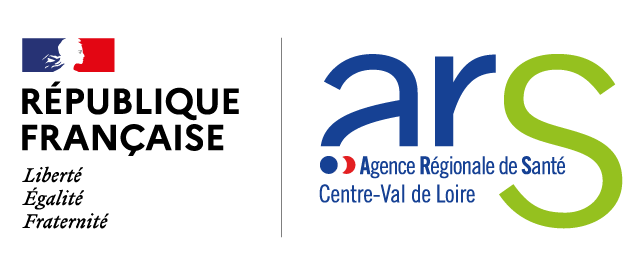 APPEL A PROJET 2024Renforcement régional de l’accueil familial thérapeutique (AFT) pour les enfants et les adolescentsFiche projet récapitulative à renseigner par le GHTDossier à retourner complété avant le 15 juin 2024A:emmanuelle.carreau@ars.sante.fr;helene.delacroix-maillard@ars.sante.fr;ARS-CVL-DIRECTION-OFFRE-SANITAIRE@ars.sante.frCAS 1: Le territoire ne dispose pas de places d’AFT infanto juvénileDEMANDE 1 :Nombre de places envisagéesPublic cible du projetTranche d’âge :Indications d’AFT et typologie de troubles mentaux qui pourront y être accueillis :Territoire ciblé par le projet Secteur Inter-secteurs, infra-départemental Départemental RégionalOrganisation et fonctionnementadresseurs, évaluation de la pertinence de l’indication, modalité du premier accueil et conditions d’arrivée en AFT, modalités de soutien thérapeutique et de suivi de la famille d’accueil ainsi que de la famille de l’enfant, fréquences des visites à domicile, conditions de suivi de l’enfant au cours de son séjour en AFT par l’équipe responsable de l’AFT comme par le secteur de pédopsychiatrie avec répartition des rôles, modalités de réévaluation périodiquement du bien-fondé de l’accueil, modalités d’arrêt de l’AFT, formation et soutien des familles d’accueil, modalités de coordination avec les équipes de l’ASE pour certains enfants,Moyens Personnels :Composition de l’équipe de l’AFT en ETP et missions de chaque type de professionnel ; modalité de la coordination médicale de l’équipe d’AFT; rattachement éventuel de l’équipe d’AFT à une autre structure ;Equipement :Locaux :Familles d’accueil :Rôle et obligations de la famille d’accueil; critères de sélection des familles accueillantes, conditions de recrutement des familles d'accueil, notamment les agréments préalables requis; Information /association des CDPréciser ce qui est prévuActivité prévisionnelleFile active cible annuelle:Nombre de journées annuelles :Nombre de jours moyen par patient :CalendrierCalendrier prévisionnel de mise en œuvre, avec le cas échéant un découpage par tranchesChiffrage financierDEMANDE 2 :Nombre de places envisagéesPublic cible du projetTranche d’âge :Indications d’AFT et typologie de troubles mentaux qui pourront y être accueillis :Territoire ciblé par le projet Secteur Inter-secteurs, infra-départemental Départemental RégionalOrganisation et fonctionnementadresseurs, évaluation de la pertinence de l’indication, modalité du premier accueil et conditions d’arrivée en AFT, modalités de soutien thérapeutique et de suivi de la famille d’accueil ainsi que de la famille de l’enfant, fréquences des visites à domicile, conditions de suivi de l’enfant au cours de son séjour en AFT par l’équipe responsable de l’AFT comme par le secteur de pédopsychiatrie avec répartition des rôles, modalités de réévaluation périodiquement du bien-fondé de l’accueil, modalités d’arrêt de l’AFT, formation et soutien des familles d’accueil, modalités de coordination avec les équipes de l’ASE pour certains enfants,Moyens Personnels :Composition de l’équipe de l’AFT en ETP et missions de chaque type de professionnel ; modalité de la coordination médicale de l’équipe d’AFT; rattachement éventuel de l’équipe d’AFT à une autre structure ;Equipement :Locaux :Familles d’accueil :Rôle et obligations de la famille d’accueil; critères de sélection des familles accueillantes, conditions de recrutement des familles d'accueil, notamment les agréments préalables requis; Information /association des CDPréciser ce qui est prévuActivité prévisionnelleFile active cible annuelle:Nombre de journées annuelles :Nombre de jours moyen par patient :CalendrierCalendrier prévisionnel de mise en œuvre, avec le cas échéant un découpage par tranchesChiffrage financierCAS 2: Le territoire dispose déjà de places d’AFT infanto-juvénileDEMANDE 1 :Chiffrage financier DEMANDE 2 :Chiffrage financier Etablissement porteur de la demande :Identification du service porteur :  Chef de service, cadre, médecin référent du projet.Coût projetéAutofinancement/ redéploiementMoyens demandésCharges de personnelCharge à caractère médicalCharge à caractère hôtelier et généralAmortissements, charges financières et provisionsInvestissementsEtablissement porteur de la demande :Identification du service porteur :  Chef de service, cadre, médecin référent du projet.Coût projetéAutofinancement/ redéploiementMoyens demandésCharges de personnelCharge à caractère médicalCharge à caractère hôtelier et généralAmortissements, charges financières et provisionsInvestissementsDemande (cocher) : Création de places d’AFT infanto-juvénile    Renforcement de la prise en charge en AFT infanto-juvénile Etablissement porteur de la demande :Identification du service porteur :  Chef de service, cadre, médecin référent du projet.SITUATION ACTUELLEPROJETNombre de places installéesPublic accueilli :Tranche d’âgeIndications d’AFT et typologie de troubles mentaux accueillis Périmètre d’intervention Secteur Inter-secteurs, infra-départemental Départemental Régional Secteur Inter-secteurs, infra-départemental Départemental RégionalOrganisation et fonctionnementadresseurs, évaluation de la pertinence de l’indication, modalité du premier accueil et conditions d’arrivée en AFT, modalités de soutien thérapeutique et de suivi de la famille d’accueil ainsi que de la famille de l’enfant, fréquences des visites à domicile, conditions de suivi de l’enfant au cours de son séjour en AFT par l’équipe responsable de l’AFT comme par le secteur de pédopsychiatrie avec répartition des rôles, modalités de réévaluation périodiquement du bien-fondé de l’accueil, modalités d’arrêt de l’AFT, formation et soutien des familles d’accueil, modalités de coordination avec les équipes de l’ASE pour certains enfantsadresseurs, évaluation de la pertinence de l’indication, modalité du premier accueil et conditions d’arrivée en AFT, modalités de soutien thérapeutique et de suivi de la famille d’accueil ainsi que de la famille de l’enfant, fréquences des visites à domicile, conditions de suivi de l’enfant au cours de son séjour en AFT par l’équipe responsable de l’AFT comme par le secteur de pédopsychiatrie avec répartition des rôles, modalités de réévaluation périodiquement du bien-fondé de l’accueil, modalités d’arrêt de l’AFT, formation et soutien des familles d’accueil, modalités de coordination avec les équipes de l’ASE pour certains enfantsMoyens :PersonnelsComposition de l’équipe de l’AFT en ETP et missions de chaque type de professionnel ; modalité de la coordination médicale de l’équipe d’AFT; rattachement éventuel de l’équipe d’AFT à une autre structure ;Composition de l’équipe de l’AFT en ETP et missions de chaque type de professionnel ; modalité de la coordination médicale de l’équipe d’AFT; rattachement éventuel de l’équipe d’AFT à une autre structure ;EquipementLocaux Familles d’accueil Rôle et obligations de la famille d’accueil; critères de sélection des familles accueillantes, conditions de recrutement des familles d'accueil, notamment les agréments préalables requis; Rôle et obligations de la famille d’accueil; critères de sélection des familles accueillantes, conditions de recrutement des familles d'accueil, notamment les agréments préalables requis; Information / association des CDPréciser ce qui est prévuActivité : File active 2023PrévisionnelNombre de journées réalisées 2023PrévisionnelNombre de jours moyen par patient2023PrévisionnelCalendrierCalendrier prévisionnel de mise en œuvre, avec le cas échéant un découpage par tranchesCoût projetéAutofinancement/ redéploiementMoyens demandésCharges de personnelCharge à caractère médicalCharge à caractère hôtelier et généralAmortissements, charges financières et provisionsinvestissementsDemande (cocher) : Création de places d’AFT infanto-juvénile    Renforcement de la prise en charge en AFT infanto-juvénile Etablissement porteur de la demande :Identification du service porteur :  Chef de service, cadre, médecin référent du projet.SITUATION ACTUELLEPROJETNombre de places installéesPublic accueilli :Tranche d’âgeIndications d’AFT et typologie de troubles mentaux accueillis Périmètre d’intervention Secteur Inter-secteurs, infra-départemental Départemental Régional Secteur Inter-secteurs, infra-départemental Départemental RégionalOrganisation et fonctionnementadresseurs, évaluation de la pertinence de l’indication, modalité du premier accueil et conditions d’arrivée en AFT, modalités de soutien thérapeutique et de suivi de la famille d’accueil ainsi que de la famille de l’enfant, fréquences des visites à domicile, conditions de suivi de l’enfant au cours de son séjour en AFT par l’équipe responsable de l’AFT comme par le secteur de pédopsychiatrie avec répartition des rôles, modalités de réévaluation périodiquement du bien-fondé de l’accueil, modalités d’arrêt de l’AFT, formation et soutien des familles d’accueil, modalités de coordination avec les équipes de l’ASE pour certains enfantsadresseurs, évaluation de la pertinence de l’indication, modalité du premier accueil et conditions d’arrivée en AFT, modalités de soutien thérapeutique et de suivi de la famille d’accueil ainsi que de la famille de l’enfant, fréquences des visites à domicile, conditions de suivi de l’enfant au cours de son séjour en AFT par l’équipe responsable de l’AFT comme par le secteur de pédopsychiatrie avec répartition des rôles, modalités de réévaluation périodiquement du bien-fondé de l’accueil, modalités d’arrêt de l’AFT, formation et soutien des familles d’accueil, modalités de coordination avec les équipes de l’ASE pour certains enfantsMoyens :PersonnelsComposition de l’équipe de l’AFT en ETP et missions de chaque type de professionnel ; modalité de la coordination médicale de l’équipe d’AFT; rattachement éventuel de l’équipe d’AFT à une autre structure ;Composition de l’équipe de l’AFT en ETP et missions de chaque type de professionnel ; modalité de la coordination médicale de l’équipe d’AFT; rattachement éventuel de l’équipe d’AFT à une autre structure ;EquipementLocaux Familles d’accueil Rôle et obligations de la famille d’accueil; critères de sélection des familles accueillantes, conditions de recrutement des familles d'accueil, notamment les agréments préalables requis; Rôle et obligations de la famille d’accueil; critères de sélection des familles accueillantes, conditions de recrutement des familles d'accueil, notamment les agréments préalables requis; Information / association des CDPréciser ce qui est prévuActivité : File active 2023PrévisionnelNombre de journées réalisées 2023PrévisionnelNombre de jours moyen par patient2023PrévisionnelCalendrierCalendrier prévisionnel de mise en œuvre, avec le cas échéant un découpage par tranchesCoût projetéAutofinancement/ redéploiementMoyens demandésCharges de personnelCharge à caractère médicalCharge à caractère hôtelier et généralAmortissements, charges financières et provisionsInvestissements